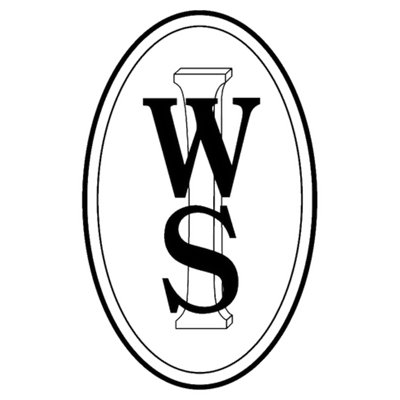 WAREHOUSE SERVICES, INCHIRING EVENTWEDNESDAY, AUGUST 17, 20221:00pm-3:30PMSIMPSONVILLE JOB CONNECTION915 SOUTH ST, SIMPSONVILLE, SCPiedmont/ South Greenville*Experienced FL Operators/ Rotation Schedule/ Either 7:30a-7:30p or 7:30p-7:30a/ Approx. 15 days a month/ $16/hr*Experienced FL Operators/ 5a-5p Friday, Saturday, Sunday/ Work 36 Hours, get paid for 40/ FT benefits/ $15/hr / Sign On Bonus $500 after 90 days*Experienced FL Operators/ Mon- Fri 7a-3:30p/ $15/hr/ Sign-On Bonus $500 after 90 days*Experienced FL Operators/ Mon- Fri 7a-4:30p/ $14/hr, Must be able to lift 70lbsWoodruff Distribution Center*Experienced FL or Tugger operators/ Half day Thursdays 12p-6p then Friday, Saturday and Sunday 6a-  6p/ $18.50All positions are permanent. Candidates are directly hired and are eligible for amazing medical, dental, and vision after 90 days and qualify for paid holidays immediately. Vacation is 40 hours after 1 year of service. Monetary reviews at 6 months and 1 year the first year of employment. We do $200 worth of company-provided uniforms and reimburse steel toes up to $100 after 60 days of service.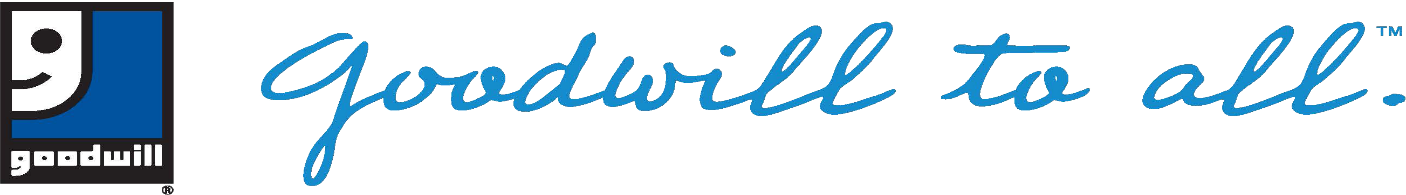 